Publicado en Madrid el 01/04/2015 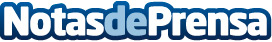 Los 10 proyectos de #StartupMadrid10 llegan para cambiar la forma de hacer las cosasLos 10 proyectos de #StartupMadrid10 apuestan por la innovación y plantean nuevas soluciones que permitirán optimizar el tiempo y el dinero a la hora de alcanzar objetivos empresariales.Datos de contacto:Madrid EmprendeDirección General de Comercio y Desarrollo Económico “Madrid Emprende”91 480 47 72Nota de prensa publicada en: https://www.notasdeprensa.es/los-10-proyectos-de-startupmadrid10-llegan Categorias: Nacional Madrid Emprendedores E-Commerce http://www.notasdeprensa.es